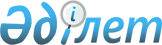 О внесении изменений и дополнений в решение маслихата от 21 декабря 2016 года № 87 "О районном бюджете Костанайского района на 2017-2019 годы"Решение маслихата Костанайского района Костанайской области от 24 февраля 2017 года № 108. Зарегистрировано Департаментом юстиции Костанайской области 13 марта 2017 года № 6897      В соответствии со статьями 44, 104, 109, 111 Бюджетного кодекса Республики Казахстан от 4 декабря 2008 года Костанайский районный маслихат РЕШИЛ:

      1. Внести в решение маслихата от 21 декабря 2016 года № 87 "О районном бюджете Костанайского района на 2017-2019 годы" (зарегистрировано в Реестре государственной регистрации нормативных правовых актов за № 6790, опубликовано 18 января 2017 года в Эталонном контрольном банке нормативных правовых актов Республики Казахстан) следующие изменения и дополнения:

      пункт 1 указанного решения изложить в новой редакции:

      "1. Утвердить районный бюджет Костанайского района на 2017-2019 годы согласно приложениям 1, 2 и 3 соответственно, в том числе на 2017 год в следующих объемах:

      1) доходы - 7406497,0 тысячи тенге, в том числе по:

      налоговым поступлениям - 3390638,0 тысячи тенге;

      неналоговым поступлениям - 7600,0 тысяч тенге;

      поступлениям от продажи основного капитала - 58436,0 тысячи тенге;

      поступлениям трансфертов - 3949823,0 тысячи тенге;

      2) затраты - 7799770,6 тысяч тенге;

      3) чистое бюджетное кредитование - -8236,3 тысячи тенге, в том числе:

      бюджетные кредиты - 91901,0 тысяча тенге;

      погашение бюджетных кредитов - 100137,3 тысячи тенге;

      4) сальдо по операциям с финансовыми активами - 0,0 тысяч тенге;

      5) дефицит (профицит) бюджета - -385037,3 тысячи тенге;

      6) финансирование дефицита (использование профицита) бюджета - 385037,3 тысячи тенге.";

      пункт 4 указанного решения изложить в новой редакции:

      "4. Утвердить резерв местного исполнительного органа Костанайского района на 2017 год в сумме 10000,0 тысяч тенге.";

      пункт 11 указанного решения изложить в новой редакции:

      "11. Учесть, что в бюджете района на 2017 год предусмотрено поступление целевых текущих трансфертов из областного бюджета на создание цифровой образовательной инфраструктуры в сумме 29662,5 тысячи тенге.";

      пункт 24 указанного решения изложить в новой редакции:

      "24. Учесть, что в бюджете района на 2017 год предусмотрено поступление целевых трансфертов на развитие из областного бюджета на проектирование и (или) строительство, реконструкцию жилья коммунального жилищного фонда в сумме 77373,0 тысячи тенге.";

      дополнить указанное решение пунктами 30-1, 30-2, 30-3, 30-4, 30-5, 30-6, 30-7, 30-8, 30-9 следующего содержания:

      "30-1. Учесть, что в бюджете района на 2017 год предусмотрен возврат неиспользованных бюджетных кредитов, выданных из областного бюджета в сумме 73967,3 тысячи тенге.

      30-2. Учесть, что в бюджете района на 2017 год предусмотрено обслуживание долга местных исполнительных органов по выплате вознаграждений и иных платежей по займам из областного бюджета в сумме 812,5 тысяч тенге.

      30-3. Учесть, что в бюджете района на 2017 год предусмотрено поступление целевых текущих трансфертов из областного бюджета на краткосрочное профессиональное обучение рабочих кадров по востребованным на рынке труда профессиям и навыкам, включая обучение в мобильных центрах, в рамках Программы развития продуктивной занятости и массового предпринимательства на 2017-2021 годы в сумме 58851,0 тысяч тенге.

      30-4. Учесть, что в бюджете района на 2017 год предусмотрено поступление целевых текущих трансфертов из областного бюджета на средний ремонт участков автомобильных дорог районного значения в сумме 640614,4 тысячи тенге.

      30-5. Учесть, что в бюджете района на 2017 год предусмотрено поступление целевых трансфертов на развитие из областного бюджета на инженерные коммуникации к 9-ти многоэтажным жилым домам в микрорайоне "Северный" села Заречное в сумме 18153,0 тысячи тенге.

      30-6. Учесть, что в бюджете района на 2017 год предусмотрено поступление целевых трансфертов на развитие из областного бюджета на перенос существующего водопровода, попадающий под многоэтажную застройку микрорайона "Северный" села Заречное Костанайского района в сумме 9975,2 тысяч тенге.

      30-7. Учесть, что в бюджете района на 2017 год предусмотрено поступление целевых трансфертов на развитие из областного бюджета на благоустройство к многоэтажным жилым домам в микрорайоне "Северный" села Заречное Костанайского района в сумме 41358,0 тысячи тенге.

      30-8. Учесть, что в бюджете района на 2017 год предусмотрено поступление целевых трансфертов на развитие из областного бюджета на благоустройство Набережной Костанайского района в сумме 296568,9 тысячи тенге.

      30-9. Учесть, что в бюджете района на 2017 год предусмотрено поступление целевых трансфертов на развитие из областного бюджета на строительство газопровода высокого давления в селе Жамбыл в сумме 44365,0 тысяч тенге.";

      приложения 1, 2, 5, 6 к указанному решению изложить в новой редакции согласно приложениям 1, 2, 3, 4 к настоящему решению.

      2. Настоящее решение вводится в действие с 1 января 2017 года.



      СОГЛАСОВАНО

      Руководитель государственного

      учреждения "Отдел экономики и

      финансов" акимата Костанайского

      района

      ________________ З. Кенжегарина

 Районный бюджет на 2017 год Районный бюджет на 2018 год Перечень бюджетных программ по аппаратам акимов поселка, сел, сельских округов на 2017 год Распределение трансфертов органам местного самоуправления между поселком, селами и сельскими округами Костанайского района на 2017 год
					© 2012. РГП на ПХВ «Институт законодательства и правовой информации Республики Казахстан» Министерства юстиции Республики Казахстан
				
      Председатель внеочередной
сессии Костанайского
районного маслихата

А. Кириченко

      Секретарь Костанайского
районного маслихата

Б. Копжасаров
Приложение 1
к решению маслихата
от 24 февраля 2017 года № 108Приложение 1
к решению маслихата
от 21 декабря 2016 года № 87Категория

Категория

Категория

Категория

Категория

сумма, тысяч тенге

Класс

Класс

Класс

Класс

сумма, тысяч тенге

Подкласс

Подкласс

Подкласс

сумма, тысяч тенге

Специфика

Специфика

сумма, тысяч тенге

Наименование

сумма, тысяч тенге

I. Доходы

7406497,0

1

00

0

00

Налоговые поступления

3390638,0

1

01

0

00

Подоходный налог

1106000,0

1

01

2

00

Индивидуальный подоходный налог

1106000,0

1

03

0

00

Социальный налог

815000,0

1

03

1

00

Социальный налог

815000,0

1

04

0

00

Налоги на собственность

1338875,0

1

04

1

00

Налоги на имущество

1101175,0

1

04

3

00

Земельный налог

16100,0

1

04

4

00

Налог на транспортные средства

205000,0

1

04

5

00

Единый земельный налог

16600,0

1

05

0

00

Внутренние налоги на товары, работы и услуги

112683,0

1

05

2

00

Акцизы

8300,0

1

05

3

00

Поступления за использование природных и других ресурсов

54800,0

1

05

4

00

Сборы за ведение предпринимательской и профессиональной деятельности

49583,0

1

07

0

00

Прочие налоги

80,0

1

07

1

00

Прочие налоги

80,0

1

08

0

00

Обязательные платежи, взимаемые за совершение юридически значимых действий и (или) выдачу документов уполномоченными на то государственными органами или должностными лицами

18000,0

1

08

1

00

Государственная пошлина

18000,0

2

00

0

00

Неналоговые поступления

7600,0

2

01

0

00

Доходы от государственной собственности

2600,0

2

01

5

00

Доходы от аренды имущества, находящегося в государственной собственности

2600,0

2

06

0

00

Прочие неналоговые поступления

5000,0

2

06

1

00

Прочие неналоговые поступления

5000,0

3

00

0

00

Поступления от продажи основного капитала

58436,0

3

01

0

00

Продажа государственного имущества, закрепленного за государственными учреждениями

18000,0

3

01

1

00

Продажа государственного имущества, закрепленного за государственными учреждениями

18000,0

3

03

0

00

Продажа земли и нематериальных активов

40436,0

3

03

1

00

Продажа земли

40436,0

4

00

0

00

Поступления трансфертов

3949823,0

4

02

0

00

Трансферты из вышестоящих органов государственного управления

3949823,0

4

02

2

00

Трансферты из областного бюджета

3949823,0

Функциональная группа

Функциональная группа

Функциональная группа

Функциональная группа

Функциональная группа

сумма, тысяч тенге

Функциональная подгруппа

Функциональная подгруппа

Функциональная подгруппа

Функциональная подгруппа

сумма, тысяч тенге

Администратор бюджетных программ

Администратор бюджетных программ

Администратор бюджетных программ

сумма, тысяч тенге

Программа

Программа

сумма, тысяч тенге

Наименование

сумма, тысяч тенге

II. Затраты

7799770,6

01

Государственные услуги общего характера

445749,9

1

Представительные, исполнительные и другие органы, выполняющие общие функции государственного управления

389884,9

112

Аппарат маслихата района (города областного значения)

21285,0

001

Услуги по обеспечению деятельности маслихата района (города областного значения)

21105,0

003

Капитальные расходы государственного органа

180,0

122

Аппарат акима района (города областного значения)

96436,0

001

Услуги по обеспечению деятельности акима района (города областного значения)

94536,0

003

Капитальные расходы государственного органа

1900,0

123

Аппарат акима района в городе, города районного значения, поселка, села, сельского округа

272163,9

001

Услуги по обеспечению деятельности акима района в городе, города районного значения, поселка, села, сельского округа

257370,0

022

Капитальные расходы государственного органа

14793,9

2

Финансовая деятельность

4518,0

459

Отдел экономики и финансов района (города областного значения)

4518,0

003

Проведение оценки имущества в целях налогообложения

3000,0

010

Приватизация, управление коммунальным имуществом, постприватизационная деятельность и регулирование споров, связанных с этим

1518,0

9

Прочие государственные услуги общего характера

51347,0

458

Отдел жилищно-коммунального хозяйства, пассажирского транспорта и автомобильных дорог района (города областного значения)

17733,0

001

Услуги по реализации государственной политики на местном уровне в области жилищно-коммунального хозяйства, пассажирского транспорта и автомобильных дорог

17373,0

013

Капитальные расходы государственного органа

360,0

459

Отдел экономики и финансов района (города областного значения)

33614,0

001

Услуги по реализации государственной политики в области формирования и развития экономической политики, государственного планирования, исполнения бюджета и управления коммунальной собственностью района (города областного значения)

32564,0

015

Капитальные расходы государственного органа

1050,0

02

Оборона

12387,0

1

Военные нужды

9000,0

122

Аппарат акима района (города областного значения)

9000,0

005

Мероприятия в рамках исполнения всеобщей воинской обязанности

9000,0

2

Организация работы по чрезвычайным ситуациям

3387,0

122

Аппарат акима района (города областного значения)

3387,0

006

Предупреждение и ликвидация чрезвычайных ситуаций масштаба района (города областного значения)

3000,0

007

Мероприятия по профилактике и тушению степных пожаров районного (городского) масштаба, а также пожаров в населенных пунктах, в которых не созданы органы государственной противопожарной службы

387,0

04

Образование

4257009,0

1

Дошкольное воспитание и обучение

411423,0

464

Отдел образования района (города областного значения)

411423,0

009

Обеспечение деятельности организаций дошкольного воспитания и обучения

182148,0

040

Реализация государственного образовательного заказа в дошкольных организациях образования

229275,0

2

Начальное, основное среднее и общее среднее образование

3333270,0

123

Аппарат акима района в городе, города районного значения, поселка, села, сельского округа

21134,0

005

Организация бесплатного подвоза учащихся до школы и обратно в сельской местности

21134,0

464

Отдел образования района (города областного значения)

3221632,0

003

Общеобразовательное обучение

3147970,0

006

Дополнительное образование для детей

73662,0

465

Отдел физической культуры и спорта района (города областного значения)

90504,0

017

Дополнительное образование для детей и юношества по спорту

90504,0

9

Прочие услуги в области образования

512316,0

464

Отдел образования района (города областного значения)

512316,0

001

Услуги по реализации государственной политики на местном уровне в области образования

16800,0

005

Приобретение и доставка учебников, учебно-методических комплексов для государственных учреждений образования района (города областного значения)

81942,0

007

Проведение школьных олимпиад, внешкольных мероприятий и конкурсов районного (городского) масштаба

1343,0

012

Капитальные расходы государственного органа

900,0

015

Ежемесячные выплаты денежных средств опекунам (попечителям) на содержание ребенка-сироты (детей-сирот), и ребенка (детей), оставшегося без попечения родителей

42620,0

067

Капитальные расходы подведомственных государственных учреждений и организаций

368711,0

06

Социальная помощь и социальное обеспечение

353616,0

1

Социальное обеспечение

70561,0

451

Отдел занятости и социальных программ района (города областного значения)

48520,0

005

Государственная адресная социальная помощь

6890,0

016

Государственные пособия на детей до 18 лет

34862,0

025

Внедрение обусловленной денежной помощи по проекту "Өрлеу"

6768,0

464

Отдел образования района (города областного значения)

22041,0

030

Содержание ребенка (детей), переданного патронатным воспитателям

22041,0

2

Социальная помощь

234461,0

451

Отдел занятости и социальных программ района (города областного значения)

234461,0

002

Программа занятости

103869,0

006

Оказание жилищной помощи

10061,0

007

Социальная помощь отдельным категориям нуждающихся граждан по решениям местных представительных органов

37226,0

010

Материальное обеспечение детей-инвалидов, воспитывающихся и обучающихся на дому

5719,0

014

Оказание социальной помощи нуждающимся гражданам на дому

41324,0

017

Обеспечение нуждающихся инвалидов обязательными гигиеническими средствами и предоставление услуг специалистами жестового языка, индивидуальными помощниками в соответствии с индивидуальной программой реабилитации инвалида

13256,0

023

Обеспечение деятельности центров занятости населения

23006,0

9

Прочие услуги в области социальной помощи и социального обеспечения

48594,0

451

Отдел занятости и социальных программ района (города областного значения)

48594,0

001

Услуги по реализации государственной политики на местном уровне в области обеспечения занятости и реализации социальных программ для населения

29328,0

011

Оплата услуг по зачислению, выплате и доставке пособий и других социальных выплат

1430,0

021

Капитальные расходы государственного органа

760,0

050

Реализация Плана мероприятий по обеспечению прав и улучшению качества жизни инвалидов в Республике Казахстан на 2012-2018 годы

16466,0

067

Капитальные расходы подведомственных государственных учреждений и организаций

610,0

07

Жилищно-коммунальное хозяйство

710766,6

1

Жилищное хозяйство

268358,7

458

Отдел жилищно-коммунального хозяйства, пассажирского транспорта и автомобильных дорог района (города областного значения)

4000,0

003

Организация сохранения государственного жилищного фонда

4000,0

467

Отдел строительства района (города областного значения)

264358,7

003

Проектирование и (или) строительство, реконструкция жилья коммунального жилищного фонда

91589,5

004

Проектирование, развитие и (или) обустройство инженерно-коммуникационной инфраструктуры

172769,2

2

Коммунальное хозяйство

386498,9

458

Отдел жилищно-коммунального хозяйства, пассажирского транспорта и автомобильных дорог района (города областного значения)

372674,9

012

Функционирование системы водоснабжения и водоотведения

5000,0

029

Развитие системы водоснабжения и водоотведения

10431,0

048

Развитие благоустройства городов и населенных пунктов

357243,9

467

Отдел строительства района (города областного значения)

13824,0

058

Развитие системы водоснабжения и водоотведения в сельских населенных пунктах

13824,0

3

Благоустройство населенных пунктов

55909,0

123

Аппарат акима района в городе, города районного значения, поселка, села, сельского округа

14616,0

008

Освещение улиц населенных пунктов

14616,0

458

Отдел жилищно-коммунального хозяйства, пассажирского транспорта и автомобильных дорог района (города областного значения)

41293,0

017

Содержание мест захоронений и захоронение безродных

1070,0

018

Благоустройство и озеленение населенных пунктов

40223,0

08

Культура, спорт, туризм и информационное пространство

345413,0

1

Деятельность в области культуры

90537,0

455

Отдел культуры и развития языков района (города областного значения)

90537,0

003

Поддержка культурно-досуговой работы

90537,0

2

Спорт

91991,0

465

Отдел физической культуры и спорта района (города областного значения)

91991,0

001

Услуги по реализации государственной политики на местном уровне в сфере физической культуры и спорта

9020,0

004

Капитальные расходы государственного органа

360,0

005

Развитие массового спорта и национальных видов спорта

76025,0

006

Проведение спортивных соревнований на районном (города областного значения) уровне

3075,0

007

Подготовка и участие членов сборных команд района (города областного значения) по различным видам спорта на областных спортивных соревнованиях

2621,0

032

Капитальные расходы подведомственных государственных учреждений и организаций

890,0

3

Информационное пространство

90774,0

455

Отдел культуры и развития языков района (города областного значения)

81362,0

006

Функционирование районных (городских) библиотек

69449,0

007

Развитие государственного языка и других языков народа Казахстана

11913,0

456

Отдел внутренней политики района (города областного значения)

9412,0

002

Услуги по проведению государственной информационной политики

9412,0

9

Прочие услуги по организации культуры, спорта, туризма и информационного пространства

72111,0

455

Отдел культуры и развития языков района (города областного значения)

49896,0

001

Услуги по реализации государственной политики на местном уровне в области развития языков и культуры

8756,0

010

Капитальные расходы государственного органа

180,0

032

Капитальные расходы подведомственных государственных учреждений и организаций

40960,0

456

Отдел внутренней политики района (города областного значения)

22215,0

001

Услуги по реализации государственной политики на местном уровне в области информации, укрепления государственности и формирования социального оптимизма граждан

10442,0

003

Реализация мероприятий в сфере молодежной политики

11053,0

006

Капитальные расходы государственного органа

720,0

09

Топливно-энергетический комплекс и недропользование

64365,0

9

Прочие услуги в области топливно-энергетического комплекса и недропользования

64365,0

458

Отдел жилищно-коммунального хозяйства, пассажирского транспорта и автомобильных дорог района (города областного значения)

64365,0

036

Развитие газотранспортной системы

64365,0

10

Сельское, водное, лесное, рыбное хозяйство, особо охраняемые природные территории, охрана окружающей среды и животного мира, земельные отношения

156042,0

1

Сельское хозяйство

119846,0

462

Отдел сельского хозяйства района (города областного значения)

21099,0

001

Услуги по реализации государственной политики на местном уровне в сфере сельского хозяйства 

20739,0

006

Капитальные расходы государственного органа

360,0

473

Отдел ветеринарии района (города областного значения)

98747,0

001

Услуги по реализации государственной политики на местном уровне в сфере ветеринарии

26133,0

003

Капитальные расходы государственного органа

695,0

006

Организация санитарного убоя больных животных

1665,0

009

Проведение ветеринарных мероприятий по энзоотическим болезням животных

1708,0

011

Проведение противоэпизоотических мероприятий

68546,0

6

Земельные отношения

17624,0

463

Отдел земельных отношений района (города областного значения)

17624,0

001

Услуги по реализации государственной политики в области регулирования земельных отношений на территории района (города областного значения)

10844,0

006

Землеустройство, проводимое при установлении границ районов, городов областного значения, районного значения, сельских округов, поселков, сел

6600,0

007

Капитальные расходы государственного органа

180,0

9

Прочие услуги в области сельского, водного, лесного, рыбного хозяйства, охраны окружающей среды и земельных отношений

18572,0

459

Отдел экономики и финансов района (города областного значения)

18572,0

099

Реализация мер по оказанию социальной поддержки специалистов

18572,0

11

Промышленность, архитектурная, градостроительная и строительная деятельность

52133,0

2

Архитектурная, градостроительная и строительная деятельность

52133,0

467

Отдел строительства района (города областного значения)

24372,0

001

Услуги по реализации государственной политики на местном уровне в области строительства

24022,0

017

Капитальные расходы государственного органа

350,0

468

Отдел архитектуры и градостроительства района (города областного значения)

27761,0

001

Услуги по реализации государственной политики в области архитектуры и градостроительства на местном уровне

11067,0

003

Разработка схем градостроительного развития территории района и генеральных планов населенных пунктов

16514,0

004

Капитальные расходы государственного органа

180,0

12

Транспорт и коммуникации

1296179,4

1

Автомобильный транспорт

1296179,4

123

Аппарат акима района в городе, города районного значения, поселка, села, сельского округа

9713,0

013

Обеспечение функционирования автомобильных дорог в городах районного значения, поселках, селах, сельских округах

9713,0

458

Отдел жилищно-коммунального хозяйства, пассажирского транспорта и автомобильных дорог района (города областного значения)

1286466,4

022

Развитие транспортной инфраструктуры

310834,0

023

Обеспечение функционирования автомобильных дорог

37000,0

045

Капитальный и средний ремонт автомобильных дорог районного значения и улиц населенных пунктов

938632,4

13

Прочие

20964,0

3

Поддержка предпринимательской деятельности и защита конкуренции

10964,0

469

Отдел предпринимательства района (города областного значения)

10964,0

001

Услуги по реализации государственной политики на местном уровне в области развития предпринимательства

10554,0

004

Капитальные расходы государственного органа

410,0

9

Прочие

10000,0

459

Отдел экономики и финансов района (города областного значения)

10000,0

012

Резерв местного исполнительного органа района (города областного значения)

10000,0

14

Обслуживание долга

812,5

1

Обслуживание долга

812,5

459

Отдел экономики и финансов района (города областного значения)

812,5

021

Обслуживание долга местных исполнительных органов по выплате вознаграждений и иных платежей по займам из областного бюджета

812,5

15

Трансферты

84333,2

1

Трансферты

84333,2

459

Отдел экономики и финансов района (города областного значения)

84333,2

006

Возврат неиспользованных (недоиспользованных) целевых трансфертов

7253,0

051

Трансферты органам местного самоуправления

75282,0

054

Возврат сумм неиспользованных (недоиспользованных) целевых трансфертов, выделенных из республиканского бюджета за счет целевого трансферта из Национального фонда Республики Казахстан

1798,2

III. Чистое бюджетное кредитование

-8236,3

Бюджетные кредиты

91901,0

10

Сельское, водное, лесное, рыбное хозяйство, особо охраняемые природные территории, охрана окружающей среды и животного мира, земельные отношения

91901,0

9

Прочие услуги в области сельского, водного, лесного, рыбного хозяйства, охраны окружающей среды и земельных отношений

91901,0

459

Отдел экономики и финансов района (города областного значения)

91901,0

018

Бюджетные кредиты для реализации мер социальной поддержки специалистов

91901,0

Категория

Категория

Категория

Категория

Категория

сумма, тысяч тенге

Класс

Класс

Класс

Класс

сумма, тысяч тенге

Подкласс

Подкласс

Подкласс

сумма, тысяч тенге

Специфика

Специфика

сумма, тысяч тенге

Наименование

сумма, тысяч тенге

Погашение бюджетных кредитов

100137,3

5

Погашение бюджетных кредитов

100137,3

01

Погашение бюджетных кредитов

100137,3

1

Погашение бюджетных кредитов, выданных из государственного бюджета

100137,3

13

Погашение бюджетных кредитов, выданных из местного бюджета физическим лицам

26170,0

21

Погашение бюджетных кредитов, выданных из местного бюджета юридическим лицам, за исключением специализированных организаций

73967,3

Функциональная группа

Функциональная группа

Функциональная группа

Функциональная группа

Функциональная группа

сумма, тысяч тенге

Функциональная подгруппа

Функциональная подгруппа

Функциональная подгруппа

Функциональная подгруппа

сумма, тысяч тенге

Администратор бюджетных программ

Администратор бюджетных программ

Администратор бюджетных программ

сумма, тысяч тенге

Программа

Программа

сумма, тысяч тенге

Наименование

сумма, тысяч тенге

IV. Сальдо по операциям с финансовыми активами

0,0

V. Дефицит (профицит) бюджета

-385037,3

VI. Финансирование дефицита (использование профицита) бюджета

385037,3

Приложение 2
к решению маслихата
от 24 февраля 2017 года № 108Приложение 2
к решению маслихата
от 21 декабря 2016 года № 87Категория

Категория

Категория

Категория

Категория

сумма, тысяч тенге

Класс

Класс

Класс

Класс

сумма, тысяч тенге

Подкласс

Подкласс

Подкласс

сумма, тысяч тенге

Специфика

Специфика

сумма, тысяч тенге

Наименование

сумма, тысяч тенге

I. Доходы

7229638,2

1

00

0

00

Налоговые поступления

3447266,0

1

01

0

00

Подоходный налог

1204820,0

1

01

2

00

Индивидуальный подоходный налог

1204820,0

1

03

0

00

Социальный налог

880000,0

1

03

1

00

Социальный налог

880000,0

1

04

0

00

Налоги на собственность

1228366,0

1

04

1

00

Налоги на имущество

988560,0

1

04

3

00

Земельный налог

17206,0

1

04

4

00

Налог на транспортные средства

206000,0

1

04

5

00

Единый земельный налог

16600,0

1

05

0

00

Внутренние налоги на товары, работы и услуги

115080,0

1

05

2

00

Акцизы

8880,0

1

05

3

00

Поступления за использование природных и других ресурсов

54800,0

1

05

4

00

Сборы за ведение предпринимательской и профессиональной деятельности

51400,0

1

07

0

00

Прочие налоги 

500,0

1

07

1

00

Прочие налоги 

500,0

1

08

0

00

Обязательные платежи, взимаемые за совершение юридически значимых действий и (или) выдачу документов уполномоченными на то государственными органами или должностными лицами

18500,0

1

08

1

00

Государственная пошлина

18500,0

2

00

0

00

Неналоговые поступления

8000,0

2

01

0

00

Доходы от государственной собственности

2700,0

2

01

5

00

Доходы от аренды имущества, находящегося в государственной собственности

2700,0

2

06

0

00

Прочие неналоговые поступления

5300,0

2

06

1

00

Прочие неналоговые поступления

5300,0

3

00

0

00

Поступления от продажи основного капитала

68403,0

3

01

0

00

Продажа государственного имущества, закрепленного за государственными учреждениями

18700,0

3

01

1

00

Продажа государственного имущества, закрепленного за государственными учреждениями

18700,0

3

03

0

00

Продажа земли и нематериальных активов

49703,0

3

03

1

00

Продажа земли

49703,0

4

00

0

00

Поступления трансфертов

3705969,2

4

02

0

00

Трансферты из вышестоящих органов государственного управления

3705969,2

4

02

2

00

Трансферты из областного бюджета

3705969,2

Функциональная группа

Функциональная группа

Функциональная группа

Функциональная группа

Функциональная группа

сумма, тысяч тенге

Функциональная подгруппа

Функциональная подгруппа

Функциональная подгруппа

Функциональная подгруппа

сумма, тысяч тенге

Администратор бюджетных программ

Администратор бюджетных программ

Администратор бюджетных программ

сумма, тысяч тенге

Программа

Программа

сумма, тысяч тенге

Наименование

сумма, тысяч тенге

II. Затраты

7229638,2

01

Государственные услуги общего характера

440457,0

1

Представительные, исполнительные и другие органы, выполняющие общие функции государственного управления

386163,0

112

Аппарат маслихата района (города областного значения)

16636,0

001

Услуги по обеспечению деятельности маслихата района (города областного значения)

16636,0

122

Аппарат акима района (города областного значения)

99927,0

001

Услуги по обеспечению деятельности акима района (города областного значения)

99927,0

123

Аппарат акима района в городе, города районного значения, поселка, села, сельского округа

269600,0

001

Услуги по обеспечению деятельности акима района в городе, города районного значения, поселка, села, сельского округа

269600,0

2

Финансовая деятельность

4789,0

459

Отдел экономики и финансов района (города областного значения)

4789,0

003

Проведение оценки имущества в целях налогообложения

3180,0

010

Приватизация, управление коммунальным имуществом, постприватизационная деятельность и регулирование споров, связанных с этим

1609,0

9

Прочие государственные услуги общего характера

49505,0

458

Отдел жилищно-коммунального хозяйства, пассажирского транспорта и автомобильных дорог района (города областного значения)

15250,0

001

Услуги по реализации государственной политики на местном уровне в области жилищно-коммунального хозяйства, пассажирского транспорта и автомобильных дорог

15250,0

459

Отдел экономики и финансов района (города областного значения)

34255,0

001

Услуги по реализации государственной политики в области формирования и развития экономической политики, государственного планирования, исполнения бюджета и управления коммунальной собственностью района (города областного значения)

34255,0

02

Оборона

13131,0

1

Военные нужды

9541,0

122

Аппарат акима района (города областного значения)

9541,0

005

Мероприятия в рамках исполнения всеобщей воинской обязанности

9541,0

2

Организация работы по чрезвычайным ситуациям

3590,0

122

Аппарат акима района (города областного значения)

3590,0

006

Предупреждение и ликвидация чрезвычайных ситуаций масштаба района (города областного значения)

3180,0

007

Мероприятия по профилактике и тушению степных пожаров районного (городского) масштаба, а также пожаров в населенных пунктах, в которых не созданы органы государственной противопожарной службы

410,0

04

Образование

4064327,0

1

Дошкольное воспитание и обучение

363755,0

464

Отдел образования района (города областного значения)

363755,0

009

Обеспечение деятельности организаций дошкольного воспитания и обучения

186677,0

040

Реализация государственного образовательного заказа в дошкольных организациях образования

177078,0

2

Начальное, основное среднее и общее среднее образование

3421226,0

123

Аппарат акима района в городе, города районного значения, поселка, села, сельского округа

22411,0

005

Организация бесплатного подвоза учащихся до школы и обратно в сельской местности

22411,0

464

Отдел образования района (города областного значения)

3301251,0

003

Общеобразовательное обучение

3221653,0

006

Дополнительное образование для детей

79598,0

465

Отдел физической культуры и спорта района (города областного значения)

97564,0

017

Дополнительное образование для детей и юношества по спорту

97564,0

9

Прочие услуги в области образования

279346,0

464

Отдел образования района (города областного значения)

279346,0

001

Услуги по реализации государственной политики на местном уровне в области образования

17754,0

005

Приобретение и доставка учебников, учебно-методических комплексов для государственных учреждений образования района (города областного значения)

29425,0

007

Проведение школьных олимпиад, внешкольных мероприятий и конкурсов районного (городского) масштаба

1424,0

015

Ежемесячные выплаты денежных средств опекунам (попечителям) на содержание ребенка-сироты (детей-сирот), и ребенка (детей), оставшегося без попечения родителей

45177,0

067

Капитальные расходы подведомственных государственных учреждений и организаций

185566,0

06

Социальная помощь и социальное обеспечение

267011,0

1

Социальное обеспечение

70783,0

451

Отдел занятости и социальных программ района (города областного значения)

47331,0

005

Государственная адресная социальная помощь

7303,0

016

Государственные пособия на детей до 18 лет

36954,0

025

Внедрение обусловленной денежной помощи по проекту "Өрлеу"

3074,0

464

Отдел образования района (города областного значения)

23452,0

030

Содержание ребенка (детей), переданного патронатным воспитателям

23452,0

2

Социальная помощь

163755,0

451

Отдел занятости и социальных программ района (города областного значения)

163755,0

002

Программа занятости

25723,0

006

Оказание жилищной помощи

10665,0

007

Социальная помощь отдельным категориям нуждающихся граждан по решениям местных представительных органов

39460,0

010

Материальное обеспечение детей-инвалидов, воспитывающихся и обучающихся на дому

6062,0

014

Оказание социальной помощи нуждающимся гражданам на дому

43740,0

017

Обеспечение нуждающихся инвалидов обязательными гигиеническими средствами и предоставление услуг специалистами жестового языка, индивидуальными помощниками в соответствии с индивидуальной программой реабилитации инвалида

14051,0

023

Обеспечение деятельности центров занятости населения

24054,0

9

Прочие услуги в области социальной помощи и социального обеспечения

32473,0

451

Отдел занятости и социальных программ района (города областного значения)

32473,0

001

Услуги по реализации государственной политики на местном уровне в области обеспечения занятости и реализации социальных программ для населения

30957,0

011

Оплата услуг по зачислению, выплате и доставке пособий и других социальных выплат

1516,0

07

Жилищно-коммунальное хозяйство

1233696,2

1

Жилищное хозяйство 

918257,2

467

Отдел строительства района (города областного значения)

918257,2

003

Проектирование и (или) строительство, реконструкция жилья коммунального жилищного фонда

274959,4

004

Проектирование, развитие и (или) обустройство инженерно-коммуникационной инфраструктуры

643297,8

2

Коммунальное хозяйство

247124,0

458

Отдел жилищно-коммунального хозяйства, пассажирского транспорта и автомобильных дорог района (города областного значения)

247124,0

048

Развитие благоустройства городов и населенных пунктов

247124,0

3

Благоустройство населенных пунктов

68315,0

123

Аппарат акима района в городе, города районного значения, поселка, села, сельского округа

23061,0

008

Освещение улиц населенных пунктов

23061,0

458

Отдел жилищно-коммунального хозяйства, пассажирского транспорта и автомобильных дорог района (города областного значения)

45254,0

017

Содержание мест захоронений и захоронение безродных

1134,0

018

Благоустройство и озеленение населенных пунктов

44120,0

08

Культура, спорт, туризм и информационное пространство

313378,0

1

Деятельность в области культуры

87353,0

455

Отдел культуры и развития языков района (города областного значения)

87353,0

003

Поддержка культурно-досуговой работы

87353,0

2

Спорт

93670,0

465

Отдел физической культуры и спорта района (города областного значения)

93670,0

001

Услуги по реализации государственной политики на местном уровне в сфере физической культуры и спорта

9489,0

005

Развитие массового спорта и национальных видов спорта

78128,0

006

Проведение спортивных соревнований на районном (города областного значения) уровне

3260,0

007

Подготовка и участие членов сборных команд района (города областного значения) по различным видам спорта на областных спортивных соревнованиях

2793,0

3

Информационное пространство

100285,0

455

Отдел культуры и развития языков района (города областного значения)

85198,0

006

Функционирование районных (городских) библиотек

72607,0

007

Развитие государственного языка и других языков народа Казахстана

12591,0

456

Отдел внутренней политики района (города областного значения)

15087,0

002

Услуги по проведению государственной информационной политики

15087,0

9

Прочие услуги по организации культуры, спорта, туризма и информационного пространства

32070,0

455

Отдел культуры и развития языков района (города областного значения)

9203,0

001

Услуги по реализации государственной политики на местном уровне в области развития языков и культуры

9203,0

456

Отдел внутренней политики района (города областного значения)

22867,0

001

Услуги по реализации государственной политики на местном уровне в области информации, укрепления государственности и формирования социального оптимизма граждан

11513,0

003

Реализация мероприятий в сфере молодежной политики

11354,0

09

Топливно-энергетический комплекс и недропользование

69119,0

9

Прочие услуги в области топливно-энергетического комплекса и недропользования

69119,0

458

Отдел жилищно-коммунального хозяйства, пассажирского транспорта и автомобильных дорог района (города областного значения)

69119,0

036

Развитие газотранспортной системы 

69119,0

10

Сельское, водное, лесное, рыбное хозяйство, особо охраняемые природные территории, охрана окружающей среды и животного мира, земельные отношения

150256,0

1

Сельское хозяйство

119303,0

462

Отдел сельского хозяйства района (города областного значения)

21876,0

001

Услуги по реализации государственной политики на местном уровне в сфере сельского хозяйства 

21876,0

473

Отдел ветеринарии района (города областного значения)

97427,0

001

Услуги по реализации государственной политики на местном уровне в сфере ветеринарии

20714,0

006

Организация санитарного убоя больных животных

2346,0

009

Проведение ветеринарных мероприятий по энзоотическим болезням животных

1708,0

011

Проведение противоэпизоотических мероприятий

72659,0

6

Земельные отношения

11267,0

463

Отдел земельных отношений района (города областного значения)

11267,0

001

Услуги по реализации государственной политики в области регулирования земельных отношений на территории района (города областного значения)

11267,0

9

Прочие услуги в области сельского, водного, лесного, рыбного хозяйства, охраны окружающей среды и земельных отношений

19686,0

459

Отдел экономики и финансов района (города областного значения)

19686,0

099

Реализация мер по оказанию социальной поддержки специалистов

19686,0

11

Промышленность, архитектурная, градостроительная и строительная деятельность

29392,0

2

Архитектурная, градостроительная и строительная деятельность

29392,0

467

Отдел строительства района (города областного значения)

17738,0

001

Услуги по реализации государственной политики на местном уровне в области строительства

17738,0

468

Отдел архитектуры и градостроительства района (города областного значения)

11654,0

001

Услуги по реализации государственной политики в области архитектуры и градостроительства на местном уровне

11654,0

12

Транспорт и коммуникации

569413,0

1

Автомобильный транспорт

569413,0

123

Аппарат акима района в городе, города районного значения, поселка, села, сельского округа

37451,0

013

Обеспечение функционирования автомобильных дорог в городах районного значения, поселках, селах, сельских округах

37451,0

458

Отдел жилищно-коммунального хозяйства, пассажирского транспорта и автомобильных дорог района (города областного значения)

531962,0

022

Развитие транспортной инфраструктуры

492742,0

023

Обеспечение функционирования автомобильных дорог

39220,0

13

Прочие

34286,0

3

Поддержка предпринимательской деятельности и защита конкуренции

11117,0

469

Отдел предпринимательства района (города областного значения)

11117,0

001

Услуги по реализации государственной политики на местном уровне в области развития предпринимательства

11117,0

9

Прочие

23169,0

459

Отдел экономики и финансов района (города областного значения)

23169,0

012

Резерв местного исполнительного органа района (города областного значения)

23169,0

14

Обслуживание долга

479,0

1

Обслуживание долга

479,0

459

Отдел экономики и финансов района (города областного значения)

479,0

021

Обслуживание долга местных исполнительных органов по выплате вознаграждений и иных платежей по займам из областного бюджета

479,0

15

Трансферты

44693,0

1

Трансферты

44693,0

459

Отдел экономики и финансов района (города областного значения)

44693,0

051

Трансферты органам местного самоуправления

44693,0

III. Чистое бюджетное кредитование

-26170,0

Категория

Категория

Категория

Категория

Категория

сумма, тысяч тенге

Класс

Класс

Класс

Класс

сумма, тысяч тенге

Подкласс

Подкласс

Подкласс

сумма, тысяч тенге

Специфика

Специфика

сумма, тысяч тенге

Наименование

сумма, тысяч тенге

Погашение бюджетных кредитов

26170,0

5

Погашение бюджетных кредитов

26170,0

01

Погашение бюджетных кредитов

26170,0

1

Погашение бюджетных кредитов, выданных из государственного бюджета

26170,0

13

Погашение бюджетных кредитов, выданных из местного бюджета физическим лицам

26170,0

Функциональная группа

Функциональная группа

Функциональная группа

Функциональная группа

Функциональная группа

сумма, тысяч тенге

Функциональная подгруппа

Функциональная подгруппа

Функциональная подгруппа

Функциональная подгруппа

сумма, тысяч тенге

Администратор бюджетных программ

Администратор бюджетных программ

Администратор бюджетных программ

сумма, тысяч тенге

Программа

Программа

сумма, тысяч тенге

Наименование

сумма, тысяч тенге

IV. Сальдо по операциям с финансовыми активами

0,0

V. Дефицит (профицит) бюджета

26170,0

VI. Финансирование дефицита (использование профицита) бюджета

-26170,0

Приложение 3
к решению маслихата
от 24 февраля 2017 года № 108Приложение 5
к решению маслихата
от 21 декабря 2016 года № 87Функциональная группа

Функциональная группа

Функциональная группа

Функциональная группа

Функциональная группа

сумма, тысяч тенге

Функциональная подгруппа

Функциональная подгруппа

Функциональная подгруппа

Функциональная подгруппа

сумма, тысяч тенге

Администратор бюджетных программ

Администратор бюджетных программ

Администратор бюджетных программ

сумма, тысяч тенге

Программа

Программа

сумма, тысяч тенге

Наименование

сумма, тысяч тенге

Государственное учреждение "Аппарат акима Александровского сельского округа Костанайского района"

Государственное учреждение "Аппарат акима Александровского сельского округа Костанайского района"

Государственное учреждение "Аппарат акима Александровского сельского округа Костанайского района"

Государственное учреждение "Аппарат акима Александровского сельского округа Костанайского района"

Государственное учреждение "Аппарат акима Александровского сельского округа Костанайского района"

14627,0

01

Государственные услуги общего характера

14164,0

1

Представительные, исполнительные и другие органы, выполняющие общие функции государственного управления

14164,0

123

Аппарат акима района в городе, города районного значения, поселка, села, сельского округа

14164,0

001

Услуги по обеспечению деятельности акима района в городе, города районного значения, поселка, села, сельского округа

13914,0

022

Капитальные расходы государственного органа

250,0

07

Жилищно-коммунальное хозяйство

463,0

3

Благоустройство населенных пунктов

463,0

123

Аппарат акима района в городе, города районного значения, поселка, села, сельского округа

463,0

008

Освещение улиц населенных пунктов

463,0

Государственное учреждение "Аппарат акима Белозерского сельского округа Костанайского района"

Государственное учреждение "Аппарат акима Белозерского сельского округа Костанайского района"

Государственное учреждение "Аппарат акима Белозерского сельского округа Костанайского района"

Государственное учреждение "Аппарат акима Белозерского сельского округа Костанайского района"

Государственное учреждение "Аппарат акима Белозерского сельского округа Костанайского района"

11061,0

01

Государственные услуги общего характера

10934,0

1

Представительные, исполнительные и другие органы, выполняющие общие функции государственного управления

10934,0

123

Аппарат акима района в городе, города районного значения, поселка, села, сельского округа

10934,0

001

Услуги по обеспечению деятельности акима района в городе, города районного значения, поселка, села, сельского округа

10384,0

022

Капитальные расходы государственного органа

550,0

07

Жилищно-коммунальное хозяйство

127,0

3

Благоустройство населенных пунктов

127,0

123

Аппарат акима района в городе, города районного значения, поселка, села, сельского округа

127,0

008

Освещение улиц населенных пунктов

127,0

Государственное учреждение "Аппарат акима села Борис-Романовка Костанайского района"

Государственное учреждение "Аппарат акима села Борис-Романовка Костанайского района"

Государственное учреждение "Аппарат акима села Борис-Романовка Костанайского района"

Государственное учреждение "Аппарат акима села Борис-Романовка Костанайского района"

Государственное учреждение "Аппарат акима села Борис-Романовка Костанайского района"

8891,0

01

Государственные услуги общего характера

8711,0

1

Представительные, исполнительные и другие органы, выполняющие общие функции государственного управления

8711,0

123

Аппарат акима района в городе, города районного значения, поселка, села, сельского округа

8711,0

001

Услуги по обеспечению деятельности акима района в городе, города районного значения, поселка, села, сельского округа

8251,0

022

Капитальные расходы государственного органа

460,0

07

Жилищно-коммунальное хозяйство

80,0

3

Благоустройство населенных пунктов

80,0

123

Аппарат акима района в городе, города районного значения, поселка, села, сельского округа

80,0

008

Освещение улиц населенных пунктов

80,0

12

Транспорт и коммуникации

100,0

1

Автомобильный транспорт

100,0

123

Аппарат акима района в городе, города районного значения, поселка, села, сельского округа

100,0

013

Обеспечение функционирования автомобильных дорог в городах районного значения, поселках, селах, сельских округах

100,0

Государственное учреждение "Аппарат акима Владимировского сельского округа Костанайского района"

Государственное учреждение "Аппарат акима Владимировского сельского округа Костанайского района"

Государственное учреждение "Аппарат акима Владимировского сельского округа Костанайского района"

Государственное учреждение "Аппарат акима Владимировского сельского округа Костанайского района"

Государственное учреждение "Аппарат акима Владимировского сельского округа Костанайского района"

15021,0

01

Государственные услуги общего характера

13745,0

1

Представительные, исполнительные и другие органы, выполняющие общие функции государственного управления

13745,0

123

Аппарат акима района в городе, города районного значения, поселка, села, сельского округа

13745,0

001

Услуги по обеспечению деятельности акима района в городе, города районного значения, поселка, села, сельского округа

13015,0

022

Капитальные расходы государственного органа

730,0

04

Образование

1100,0

2

Начальное, основное среднее и общее среднее образование

1100,0

123

Аппарат акима района в городе, города районного значения, поселка, села, сельского округа

1100,0

005

Организация бесплатного подвоза учащихся до школы и обратно в сельской местности

1100,0

07

Жилищно-коммунальное хозяйство

176,0

3

Благоустройство населенных пунктов

176,0

123

Аппарат акима района в городе, города районного значения, поселка, села, сельского округа

176,0

008

Освещение улиц населенных пунктов

176,0

Государственное учреждение "Аппарат акима села Воскресеновка Костанайского района"

Государственное учреждение "Аппарат акима села Воскресеновка Костанайского района"

Государственное учреждение "Аппарат акима села Воскресеновка Костанайского района"

Государственное учреждение "Аппарат акима села Воскресеновка Костанайского района"

Государственное учреждение "Аппарат акима села Воскресеновка Костанайского района"

8218,0

01

Государственные услуги общего характера

8070,0

1

Представительные, исполнительные и другие органы, выполняющие общие функции государственного управления

8070,0

123

Аппарат акима района в городе, города районного значения, поселка, села, сельского округа

8070,0

001

Услуги по обеспечению деятельности акима района в городе, города районного значения, поселка, села, сельского округа

7640,0

022

Капитальные расходы государственного органа

430,0

07

Жилищно-коммунальное хозяйство

148,0

3

Благоустройство населенных пунктов

148,0

123

Аппарат акима района в городе, города районного значения, поселка, села, сельского округа

148,0

008

Освещение улиц населенных пунктов

148,0

Государственное учреждение "Аппарат акима Глазуновского сельского округа Костанайского района"

Государственное учреждение "Аппарат акима Глазуновского сельского округа Костанайского района"

Государственное учреждение "Аппарат акима Глазуновского сельского округа Костанайского района"

Государственное учреждение "Аппарат акима Глазуновского сельского округа Костанайского района"

Государственное учреждение "Аппарат акима Глазуновского сельского округа Костанайского района"

16738,9

01

Государственные услуги общего характера

15113,9

1

Представительные, исполнительные и другие органы, выполняющие общие функции государственного управления

15113,9

123

Аппарат акима района в городе, города районного значения, поселка, села, сельского округа

15113,9

001

Услуги по обеспечению деятельности акима района в городе, города районного значения, поселка, села, сельского округа

11195,0

022

Капитальные расходы государственного органа

3918,9

04

Образование

1100,0

2

Начальное, основное среднее и общее среднее образование

1100,0

123

Аппарат акима района в городе, города районного значения, поселка, села, сельского округа

1100,0

005

Организация бесплатного подвоза учащихся до школы и обратно в сельской местности

1100,0

07

Жилищно-коммунальное хозяйство

525,0

3

Благоустройство населенных пунктов

525,0

123

Аппарат акима района в городе, города районного значения, поселка, села, сельского округа

525,0

008

Освещение улиц населенных пунктов

525,0

Государственное учреждение "Аппарат акима Ждановского сельского округа Костанайского района"

Государственное учреждение "Аппарат акима Ждановского сельского округа Костанайского района"

Государственное учреждение "Аппарат акима Ждановского сельского округа Костанайского района"

Государственное учреждение "Аппарат акима Ждановского сельского округа Костанайского района"

Государственное учреждение "Аппарат акима Ждановского сельского округа Костанайского района"

16269,0

01

Государственные услуги общего характера

11040,0

1

Представительные, исполнительные и другие органы, выполняющие общие функции государственного управления

11040,0

123

Аппарат акима района в городе, города районного значения, поселка, села, сельского округа

11040,0

001

Услуги по обеспечению деятельности акима района в городе, города районного значения, поселка, села, сельского округа

10580,0

022

Капитальные расходы государственного органа

460,0

04

Образование

4893,0

2

Начальное, основное среднее и общее среднее образование

4893,0

123

Аппарат акима района в городе, города районного значения, поселка, села, сельского округа

4893,0

005

Организация бесплатного подвоза учащихся до школы и обратно в сельской местности

4893,0

07

Жилищно-коммунальное хозяйство

336,0

3

Благоустройство населенных пунктов

336,0

123

Аппарат акима района в городе, города районного значения, поселка, села, сельского округа

336,0

008

Освещение улиц населенных пунктов

336,0

Государственное учреждение "Аппарат акима Жамбылского сельского округа Костанайского района"

Государственное учреждение "Аппарат акима Жамбылского сельского округа Костанайского района"

Государственное учреждение "Аппарат акима Жамбылского сельского округа Костанайского района"

Государственное учреждение "Аппарат акима Жамбылского сельского округа Костанайского района"

Государственное учреждение "Аппарат акима Жамбылского сельского округа Костанайского района"

16657,0

01

Государственные услуги общего характера

14672,0

1

Представительные, исполнительные и другие органы, выполняющие общие функции государственного управления

14672,0

123

Аппарат акима района в городе, города районного значения, поселка, села, сельского округа

14672,0

001

Услуги по обеспечению деятельности акима района в городе, города районного значения, поселка, села, сельского округа

14012,0

022

Капитальные расходы государственного органа

660,0

04

Образование

1030,0

2

Начальное, основное среднее и общее среднее образование

1030,0

123

Аппарат акима района в городе, города районного значения, поселка, села, сельского округа

1030,0

005

Организация бесплатного подвоза учащихся до школы и обратно в сельской местности

1030,0

07

Жилищно-коммунальное хозяйство

749,0

3

Благоустройство населенных пунктов

749,0

123

Аппарат акима района в городе, города районного значения, поселка, села, сельского округа

749,0

008

Освещение улиц населенных пунктов

749,0

12

Транспорт и коммуникации

206,0

1

Автомобильный транспорт

206,0

123

Аппарат акима района в городе, города районного значения, поселка, села, сельского округа

206,0

013

Обеспечение функционирования автомобильных дорог в городах районного значения, поселках, селах, сельских округах

206,0

Государственное учреждение "Аппарат акима Заречного сельского округа Костанайского района"

Государственное учреждение "Аппарат акима Заречного сельского округа Костанайского района"

Государственное учреждение "Аппарат акима Заречного сельского округа Костанайского района"

Государственное учреждение "Аппарат акима Заречного сельского округа Костанайского района"

Государственное учреждение "Аппарат акима Заречного сельского округа Костанайского района"

27156,0

01

Государственные услуги общего характера

18426,0

1

Представительные, исполнительные и другие органы, выполняющие общие функции государственного управления

18426,0

123

Аппарат акима района в городе, города районного значения, поселка, села, сельского округа

18426,0

001

Услуги по обеспечению деятельности акима района в городе, города районного значения, поселка, села, сельского округа

17456,0

022

Капитальные расходы государственного органа

970,0

04

Образование

3218,0

2

Начальное, основное среднее и общее среднее образование

3218,0

123

Аппарат акима района в городе, города районного значения, поселка, села, сельского округа

3218,0

005

Организация бесплатного подвоза учащихся до школы и обратно в сельской местности

3218,0

07

Жилищно-коммунальное хозяйство

2576,0

3

Благоустройство населенных пунктов

2576,0

123

Аппарат акима района в городе, города районного значения, поселка, села, сельского округа

2576,0

008

Освещение улиц населенных пунктов

2576,0

12

Транспорт и коммуникации

2936,0

1

Автомобильный транспорт

2936,0

123

Аппарат акима района в городе, города районного значения, поселка, села, сельского округа

2936,0

013

Обеспечение функционирования автомобильных дорог в городах районного значения, поселках, селах, сельских округах

2936,0

Государственное учреждение "Аппарат акима поселка Затобольск Костанайского района"

Государственное учреждение "Аппарат акима поселка Затобольск Костанайского района"

Государственное учреждение "Аппарат акима поселка Затобольск Костанайского района"

Государственное учреждение "Аппарат акима поселка Затобольск Костанайского района"

Государственное учреждение "Аппарат акима поселка Затобольск Костанайского района"

46075,0

01

Государственные услуги общего характера

34315,0

1

Представительные, исполнительные и другие органы, выполняющие общие функции государственного управления

34315,0

123

Аппарат акима района в городе, города районного значения, поселка, села, сельского округа

34315,0

001

Услуги по обеспечению деятельности акима района в городе, города районного значения, поселка, села, сельского округа

33120,0

022

Капитальные расходы государственного органа

1195,0

07

Жилищно-коммунальное хозяйство

6360,0

3

Благоустройство населенных пунктов

6360,0

123

Аппарат акима района в городе, города районного значения, поселка, села, сельского округа

6360,0

008

Освещение улиц населенных пунктов

6360,0

12

Транспорт и коммуникации

5400,0

1

Автомобильный транспорт

5400,0

123

Аппарат акима района в городе, города районного значения, поселка, села, сельского округа

5400,0

013

Обеспечение функционирования автомобильных дорог в городах районного значения, поселках, селах, сельских округах

5400,0

Государственное учреждение "Аппарат акима Московского сельского округа Костанайского района"

Государственное учреждение "Аппарат акима Московского сельского округа Костанайского района"

Государственное учреждение "Аппарат акима Московского сельского округа Костанайского района"

Государственное учреждение "Аппарат акима Московского сельского округа Костанайского района"

Государственное учреждение "Аппарат акима Московского сельского округа Костанайского района"

15593,0

01

Государственные услуги общего характера

12558,0

1

Представительные, исполнительные и другие органы, выполняющие общие функции государственного управления

12558,0

123

Аппарат акима района в городе, города районного значения, поселка, села, сельского округа

12558,0

001

Услуги по обеспечению деятельности акима района в городе, города районного значения, поселка, села, сельского округа

11948,0

022

Капитальные расходы государственного органа

610,0

04

Образование

2755,0

2

Начальное, основное среднее и общее среднее образование

2755,0

123

Аппарат акима района в городе, города районного значения, поселка, села, сельского округа

2755,0

005

Организация бесплатного подвоза учащихся до школы и обратно в сельской местности

2755,0

07

Жилищно-коммунальное хозяйство

280,0

3

Благоустройство населенных пунктов

280,0

123

Аппарат акима района в городе, города районного значения, поселка, села, сельского округа

280,0

008

Освещение улиц населенных пунктов

280,0

Государственное учреждение "Аппарат акима Майкольского сельского округа Костанайского района"

Государственное учреждение "Аппарат акима Майкольского сельского округа Костанайского района"

Государственное учреждение "Аппарат акима Майкольского сельского округа Костанайского района"

Государственное учреждение "Аппарат акима Майкольского сельского округа Костанайского района"

Государственное учреждение "Аппарат акима Майкольского сельского округа Костанайского района"

17460,0

01

Государственные услуги общего характера

13668,0

1

Представительные, исполнительные и другие органы, выполняющие общие функции государственного управления

13668,0

123

Аппарат акима района в городе, города районного значения, поселка, села, сельского округа

13668,0

001

Услуги по обеспечению деятельности акима района в городе, города районного значения, поселка, села, сельского округа

13208,0

022

Капитальные расходы государственного органа

460,0

04

Образование

3313,0

2

Начальное, основное среднее и общее среднее образование

3313,0

123

Аппарат акима района в городе, города районного значения, поселка, села, сельского округа

3313,0

005

Организация бесплатного подвоза учащихся до школы и обратно в сельской местности

3313,0

07

Жилищно-коммунальное хозяйство

329,0

3

Благоустройство населенных пунктов

329,0

123

Аппарат акима района в городе, города районного значения, поселка, села, сельского округа

329,0

008

Освещение улиц населенных пунктов

329,0

12

Транспорт и коммуникации

150,0

1

Автомобильный транспорт

150,0

123

Аппарат акима района в городе, города районного значения, поселка, села, сельского округа

150,0

013

Обеспечение функционирования автомобильных дорог в городах районного значения, поселках, селах, сельских округах

150,0

Государственное учреждение "Аппарат акима Мичуринского сельского округа Костанайского района"

Государственное учреждение "Аппарат акима Мичуринского сельского округа Костанайского района"

Государственное учреждение "Аппарат акима Мичуринского сельского округа Костанайского района"

Государственное учреждение "Аппарат акима Мичуринского сельского округа Костанайского района"

Государственное учреждение "Аппарат акима Мичуринского сельского округа Костанайского района"

16184,0

01

Государственные услуги общего характера

14585,0

1

Представительные, исполнительные и другие органы, выполняющие общие функции государственного управления

14585,0

123

Аппарат акима района в городе, города районного значения, поселка, села, сельского округа

14585,0

001

Услуги по обеспечению деятельности акима района в городе, города районного значения, поселка, села, сельского округа

13975,0

022

Капитальные расходы государственного органа

610,0

04

Образование

300,0

2

Начальное, основное среднее и общее среднее образование

300,0

123

Аппарат акима района в городе, города районного значения, поселка, села, сельского округа

300,0

005

Организация бесплатного подвоза учащихся до школы и обратно в сельской местности

300,0

07

Жилищно-коммунальное хозяйство

600,0

3

Благоустройство населенных пунктов

600,0

123

Аппарат акима района в городе, города районного значения, поселка, села, сельского округа

600,0

008

Освещение улиц населенных пунктов

600,0

12

Транспорт и коммуникации

699,0

1

Автомобильный транспорт

699,0

123

Аппарат акима района в городе, города районного значения, поселка, села, сельского округа

699,0

013

Обеспечение функционирования автомобильных дорог в городах районного значения, поселках, селах, сельских округах

699,0

Государственное учреждение "Аппарат акима Надеждинского сельского округа Костанайского района"

Государственное учреждение "Аппарат акима Надеждинского сельского округа Костанайского района"

Государственное учреждение "Аппарат акима Надеждинского сельского округа Костанайского района"

Государственное учреждение "Аппарат акима Надеждинского сельского округа Костанайского района"

Государственное учреждение "Аппарат акима Надеждинского сельского округа Костанайского района"

10448,0

01

Государственные услуги общего характера

10076,0

1

Представительные, исполнительные и другие органы, выполняющие общие функции государственного управления

10076,0

123

Аппарат акима района в городе, города районного значения, поселка, села, сельского округа

10076,0

001

Услуги по обеспечению деятельности акима района в городе, города районного значения, поселка, села, сельского округа

9646,0

022

Капитальные расходы государственного органа

430,0

07

Жилищно-коммунальное хозяйство

150,0

3

Благоустройство населенных пунктов

150,0

123

Аппарат акима района в городе, города районного значения, поселка, села, сельского округа

150,0

008

Освещение улиц населенных пунктов

150,0

12

Транспорт и коммуникации

222,0

1

Автомобильный транспорт

222,0

123

Аппарат акима района в городе, города районного значения, поселка, села, сельского округа

222,0

013

Обеспечение функционирования автомобильных дорог в городах районного значения, поселках, селах, сельских округах

222,0

Государственное учреждение "Аппарат акима села Озерное Костанайского района"

Государственное учреждение "Аппарат акима села Озерное Костанайского района"

Государственное учреждение "Аппарат акима села Озерное Костанайского района"

Государственное учреждение "Аппарат акима села Озерное Костанайского района"

Государственное учреждение "Аппарат акима села Озерное Костанайского района"

11544,0

01

Государственные услуги общего характера

10750,0

1

Представительные, исполнительные и другие органы, выполняющие общие функции государственного управления

10750,0

123

Аппарат акима района в городе, города районного значения, поселка, села, сельского округа

10750,0

001

Услуги по обеспечению деятельности акима района в городе, города районного значения, поселка, села, сельского округа

10320,0

022

Капитальные расходы государственного органа

430,0

07

Жилищно-коммунальное хозяйство

794,0

3

Благоустройство населенных пунктов

794,0

123

Аппарат акима района в городе, города районного значения, поселка, села, сельского округа

794,0

008

Освещение улиц населенных пунктов

794,0

Государственное учреждение "Аппарат акима Октябрьского сельского округа Костанайского района"

Государственное учреждение "Аппарат акима Октябрьского сельского округа Костанайского района"

Государственное учреждение "Аппарат акима Октябрьского сельского округа Костанайского района"

Государственное учреждение "Аппарат акима Октябрьского сельского округа Костанайского района"

Государственное учреждение "Аппарат акима Октябрьского сельского округа Костанайского района"

19081,0

01

Государственные услуги общего характера

16455,0

1

Представительные, исполнительные и другие органы, выполняющие общие функции государственного управления

16455,0

123

Аппарат акима района в городе, города районного значения, поселка, села, сельского округа

16455,0

001

Услуги по обеспечению деятельности акима района в городе, города районного значения, поселка, села, сельского округа

15545,0

022

Капитальные расходы государственного органа

910,0

04

Образование

2426,0

2

Начальное, основное среднее и общее среднее образование

2426,0

123

Аппарат акима района в городе, города районного значения, поселка, села, сельского округа

2426,0

005

Организация бесплатного подвоза учащихся до школы и обратно в сельской местности

2426,0

07

Жилищно-коммунальное хозяйство

200,0

3

Благоустройство населенных пунктов

200,0

123

Аппарат акима района в городе, города районного значения, поселка, села, сельского округа

200,0

008

Освещение улиц населенных пунктов

200,0

Государственное учреждение "Аппарат акима Половниковского сельского округа Костанайского района"

Государственное учреждение "Аппарат акима Половниковского сельского округа Костанайского района"

Государственное учреждение "Аппарат акима Половниковского сельского округа Костанайского района"

Государственное учреждение "Аппарат акима Половниковского сельского округа Костанайского района"

Государственное учреждение "Аппарат акима Половниковского сельского округа Костанайского района"

9850,0

01

Государственные услуги общего характера

9641,0

1

Представительные, исполнительные и другие органы, выполняющие общие функции государственного управления

9641,0

123

Аппарат акима района в городе, города районного значения, поселка, села, сельского округа

9641,0

001

Услуги по обеспечению деятельности акима района в городе, города районного значения, поселка, села, сельского округа

9211,0

022

Капитальные расходы государственного органа

430,0

07

Жилищно-коммунальное хозяйство

209,0

3

Благоустройство населенных пунктов

209,0

123

Аппарат акима района в городе, города районного значения, поселка, села, сельского округа

209,0

008

Освещение улиц населенных пунктов

209,0

Государственное учреждение "Аппарат акима Садчиковского сельского округа Костанайского района"

Государственное учреждение "Аппарат акима Садчиковского сельского округа Костанайского района"

Государственное учреждение "Аппарат акима Садчиковского сельского округа Костанайского района"

Государственное учреждение "Аппарат акима Садчиковского сельского округа Костанайского района"

Государственное учреждение "Аппарат акима Садчиковского сельского округа Костанайского района"

14463,0

01

Государственные услуги общего характера

14184,0

1

Представительные, исполнительные и другие органы, выполняющие общие функции государственного управления

14184,0

123

Аппарат акима района в городе, города районного значения, поселка, села, сельского округа

14184,0

001

Услуги по обеспечению деятельности акима района в городе, города районного значения, поселка, села, сельского округа

13574,0

022

Капитальные расходы государственного органа

610,0

07

Жилищно-коммунальное хозяйство

279,0

3

Благоустройство населенных пунктов

279,0

123

Аппарат акима района в городе, города районного значения, поселка, села, сельского округа

279,0

008

Освещение улиц населенных пунктов

279,0

Государственное учреждение "Аппарат акима Ульяновского сельского округа Костанайского района"

Государственное учреждение "Аппарат акима Ульяновского сельского округа Костанайского района"

Государственное учреждение "Аппарат акима Ульяновского сельского округа Костанайского района"

Государственное учреждение "Аппарат акима Ульяновского сельского округа Костанайского района"

Государственное учреждение "Аппарат акима Ульяновского сельского округа Костанайского района"

11313,0

01

Государственные услуги общего характера

11236,0

1

Представительные, исполнительные и другие органы, выполняющие общие функции государственного управления

11236,0

123

Аппарат акима района в городе, города районного значения, поселка, села, сельского округа

11236,0

001

Услуги по обеспечению деятельности акима района в городе, города районного значения, поселка, села, сельского округа

10986,0

022

Капитальные расходы государственного органа

250,0

07

Жилищно-коммунальное хозяйство

77,0

3

Благоустройство населенных пунктов

77,0

123

Аппарат акима района в городе, города районного значения, поселка, села, сельского округа

77,0

008

Освещение улиц населенных пунктов

77,0

Государственное учреждение "Аппарат акима Шишкинского сельского округа Костанайского района"

Государственное учреждение "Аппарат акима Шишкинского сельского округа Костанайского района"

Государственное учреждение "Аппарат акима Шишкинского сельского округа Костанайского района"

Государственное учреждение "Аппарат акима Шишкинского сельского округа Костанайского района"

Государственное учреждение "Аппарат акима Шишкинского сельского округа Костанайского района"

10977,0

01

Государственные услуги общего характера

9820,0

1

Представительные, исполнительные и другие органы, выполняющие общие функции государственного управления

9820,0

123

Аппарат акима района в городе, города районного значения, поселка, села, сельского округа

9820,0

001

Услуги по обеспечению деятельности акима района в городе, города районного значения, поселка, села, сельского округа

9390,0

022

Капитальные расходы государственного органа

430,0

04

Образование

999,0

2

Начальное, основное среднее и общее среднее образование

999,0

123

Аппарат акима района в городе, города районного значения, поселка, села, сельского округа

999,0

005

Организация бесплатного подвоза учащихся до школы и обратно в сельской местности

999,0

07

Жилищно-коммунальное хозяйство

158,0

3

Благоустройство населенных пунктов

158,0

123

Аппарат акима района в городе, города районного значения, поселка, села, сельского округа

158,0

008

Освещение улиц населенных пунктов

158,0

Приложение 4
к решению маслихата
от 24 февраля 2017 года № 108Приложение 6
к решению маслихата
от 21 декабря 2016 года № 87Функциональная группа

Функциональная группа

Функциональная группа

Функциональная группа

Функциональная группа

сумма, тысяч тенге

Функциональная подгруппа

Функциональная подгруппа

Функциональная подгруппа

Функциональная подгруппа

сумма, тысяч тенге

Администратор бюджетных программ

Администратор бюджетных программ

Администратор бюджетных программ

сумма, тысяч тенге

Программа

Программа

сумма, тысяч тенге

Наименование

сумма, тысяч тенге

II. Затраты

75282,0

15

Трансферты

75282,0

1

Трансферты

75282,0

459

Отдел экономики и финансов района (города областного значения)

75282,0

051

Трансферты органам местного самоуправления

75282,0

Государственное учреждение "Аппарат акима Александровского сельского округа Костанайского района"

1334,0

Государственное учреждение "Аппарат акима Белозерского сельского округа Костанайского района"

1141,0

Государственное учреждение "Аппарат акима села Борис-Романовка Костанайского района"

818,0

Государственное учреждение "Аппарат акима Владимировского сельского округа Костанайского района"

1487,0

Государственное учреждение "Аппарат акима села Воскресеновка Костанайского района"

789,0

Государственное учреждение "Аппарат акима Глазуновского сельского округа Костанайского района"

1415,0

Государственное учреждение "Аппарат акима Ждановского сельского округа Костанайского района"

1190,0

Государственное учреждение "Аппарат акима Жамбылского сельского округа Костанайского района"

670,0

Государственное учреждение "Аппарат акима Заречного сельского округа Костанайского района"

4854,0

Государственное учреждение "Аппарат акима поселка Затобольск Костанайского района"

50912,0

Государственное учреждение "Аппарат акима Московского сельского округа Костанайского района"

778,0

Государственное учреждение "Аппарат акима Майкольского сельского округа Костанайского района"

1129,0

Государственное учреждение "Аппарат акима Мичуринского сельского округа Костанайского района"

2626,0

Государственное учреждение "Аппарат акима Надеждинского сельского округа Костанайского района"

785,0

Государственное учреждение "Аппарат акима села Озерное Костанайского района"

1156,0

Государственное учреждение "Аппарат акима Октябрьского сельского округа Костанайского района"

1198,0

Государственное учреждение "Аппарат акима Половниковского сельского округа Костанайского района"

555,0

Государственное учреждение "Аппарат акима Садчиковского сельского округа Костанайского района"

1016,0

Государственное учреждение "Аппарат акима Ульяновского сельского округа Костанайского района"

639,0

Государственное учреждение "Аппарат акима Шишкинского сельского округа Костанайского района"

790,0

